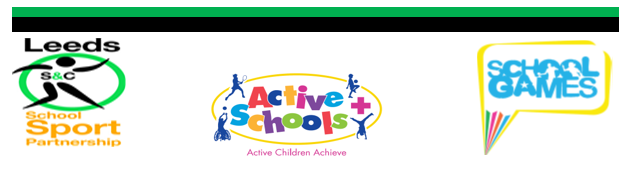 Dear Teacher in Charge of Swimming                                                                                                                                                                           Leeds S and C SSP - Active Schools+ Aqua FestivalIt is with great pleasure that I invite your school to take part in the Leeds S & C SSP - Active schools+ Aqua Festival ~ Open to schools who buy into Active Schools SLATeam RequirementsThe minimum squad required to fulfill every race is 24 children (6 x non-swimmers / 6 x beginners / 6 x improvers / 6 x advanced – all determined by the distance they are able to competently swim, see below).  However, if you have more children interested, you can bring up to 30 children or more and each child will swim fewer races.  Also, if you do not have 24 children, you can still take part and simply not enter every single event. Children from Year 4, 5 and 6 can attend and races will be in ability groups rather than year groups.The main emphasis is on  FUN and ENJOYMENT I do hope that you will be able to enter a team and I will make every effort to assist you.  If you wish to enter, please return the attached application form as soon as possible DEADLINE 18.3.19 so that all competition details can be arranged.  Once I have confirmation of your entry I can then pass on further details to you.  Please note that we can only accommodate 5 schools at this Aqua Festival; therefore spaces will be allocated on a first come, first serve basis.If you require any further information, please do not hesitate to contact me.Yours SincerelyHelenHelen HoldsworthSchool Games OrganiserLeeds South & Central SSP –Active School+Hubsite:The Rodillian Academy0775447481001924872252 EXT -259hholdsworth@rodillianacademy.co.ukLeeds S and C SSP - Active Schools+ Aqua FestivalIf you would like to enter your school in the ACTIVE SCHOOLS+ Aqua Festival, please complete and return this slip as soon as possible.  Spaces will be allocated on a first come, first serve basis ~ there is only space for 6 schools at this Aqua Festival.Confirmation details and more information will be sent to you on receipt of an entry form.Name of School:  _________________________________________                                     Teacher in Charge:  _______________________________________Email: __________________________________________________ Contact No: ______________________________________________ FILMING & PHOTOGRAPHYStrict no Photography and filming at this event Signed 								 Date 		                             Print Name 						 Position 			Please return by Deadline set above                                                                                         EMAIL          hholdsworth@rodillianacademy.co.uk                                                                               EventDateTimeVenueY4/5/6 Aqua Festival26th March 2019    9:30 – 12 noonJohn Charles Centre for SportEventDateTimeVenueY4/5/6 Aqua Festival26th March 20199:30am –12 noonJohn Charles Centre for Sport